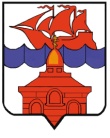 РОССИЙСКАЯ  ФЕДЕРАЦИЯКРАСНОЯРСКИЙ КРАЙТАЙМЫРСКИЙ ДОЛГАНО-НЕНЕЦКИЙ МУНИЦИПАЛЬНЫЙ РАЙОНХАТАНГСКИЙ СЕЛЬСКИЙ СОВЕТ ДЕПУТАТОВПОСТАНОВЛЕНИЕ___ декабря 2023 года                                                                                                    № 00-ПС Об отмене постановления от 22 сентября 2023 года № 27-ПС «О рассмотрении Представления заместителя Прокурора Таймырского района об устранении нарушений федерального законодательства»	В целях приведения нормативного правового акта Хатангского сельского Совета депутатов в соответствие действующему законодательству Российской Федерации, Хатангский сельский Совет депутатовПОСТАНОВИЛ:Постановление Хатангского сельского Совета депутатов от 22 сентября 2023 года № 27-ПС «О рассмотрении Представления заместителя Прокурора Таймырского района об устранении нарушений федерального законодательства» признать утратившим силу.	2. Настоящее Постановление вступает в силу со дня его опубликования.Председатель ХатангскогоСельского Совета депутатов                                                                                А. В. Беляев